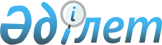 О внесении изменений и дополнений в решение Павлодарского городского маслихата от 20 декабря 2011 года N 63/40 "О бюджете города Павлодара на 2012 - 2014 годы"
					
			Утративший силу
			
			
		
					Решение маслихата города Павлодара Павлодарской области от 12 июля 2012 года N 46/7. Зарегистрировано Департаментом юстиции Павлодарской области 19 июля 2012 года N 12-1-189. Утратило силу в связи с истечением срока действия (письмо маслихата города Павлодара Павлодарской области от 04 марта 2014 года N 1-20/76)      Сноска. Утратило силу в связи с истечением срока действия (письмо маслихата города Павлодара Павлодарской области от 04.03.2014 N 1-20/76).

      В соответствии с пунктом 3 статьи 106, статьей 109 Бюджетного кодекса Республики Казахстан от 4 декабря 2008 года, подпунктами 1), 15) пункта 1 статьи 6 Закона Республики Казахстан "О местном государственном управлении и самоуправлении в Республике Казахстан", решением областного маслихата N 69/6 от 3 июля 2012 года "О внесении изменений и дополнений в решение областного маслихата от 6 декабря 2011 года N 404/40 "Об областном бюджете на 2012 – 2014 годы" (зарегистрированное в Реестре государственной регистрации нормативных правовых актов за N 3209), Павлодарский городской маслихат РЕШИЛ:



      1. Внести в решение Павлодарского городского маслихата от 20 декабря 2011 года N 63/40 "О бюджете города Павлодара на 2012 - 2014 годы", (зарегистрированное в Реестре государственной регистрации нормативных правовых актов за N 12-1-181, опубликованное в газете "Версия" от 13 января 2012 года N 2 и газете "Шаһар" от 13 января 2012 года N 2), следующие изменения и дополнение:



      в пункте 1:

      в подпункте 1):

      цифры "29 076 393" заменить цифрами "29 408 970";

      цифры "20 347 053" заменить цифрами "21 212 724";

      цифры "120 625" заменить цифрами "130 236";

      цифры "254 649" заменить цифрами "269 649";

      цифры "8 354 066" заменить цифрами "7 796 361";

      в подпункте 2) цифры "33 166 105" заменить цифрами "33 508 400";

      в подпункте 4):

      цифры "196 663" заменить цифрами "186 945";

      цифры "5 187" заменить цифрами "14 905";



      в пункте 3 цифры "210 343" заменить цифрами "205 000";



      в пункте 6-1:

      цифры "149 133" заменить цифрами "869 372";

      цифры "24 589" заменить цифрами "23 599";

      дополнить абзацем следующего содержания:

      "строительство и (или) приобретение служебного жилища и развитие (или) приобретение инженерно-коммуникационной инфраструктуры – 721 229 тысяч тенге";



      приложение 1 к указанному решению изложить в новой редакции согласно приложения к настоящему решению.



      2. Контроль за выполнением настоящего решения возложить на постоянную комиссию городского маслихата по экономике и бюджету.



      3. Настоящее решение вводится в действие с 1 января 2012 года.      Председатель сессии                        Г. Кайдарова      Секретарь городского маслихата             М. Желнов

Приложение       

к решению Павлодарского  

городского маслихата    

от 12 июля 2012 года N 46/7Приложение 1       

к решению Павлодарского  

городского маслихата от   

20 декабря 2011 года N 63/40 Бюджет города Павлодара на 2012 год

(с изменениями и дополнениями)
					© 2012. РГП на ПХВ «Институт законодательства и правовой информации Республики Казахстан» Министерства юстиции Республики Казахстан
				КатегорияКатегорияКатегорияКатегорияСумма (тысяч тенге)КлассКлассКлассСумма (тысяч тенге)ПодклассПодклассСумма (тысяч тенге)НаименованиеСумма (тысяч тенге)123451. Доходы294089701Налоговые поступления2121272401Подоходный налог59971212Индивидуальный подоходный налог599712103Социальный налог45271621Социальный налог452716204Налоги на собственность29193111Налоги на имущество18661513Земельный налог4196204Налог на транспортные средства6334825Единый земельный налог5805Внутренние налоги на товары, работы и услуги74805292Акцизы67057703Поступления за использование природных и других ресурсов4900004Сборы за ведение предпринимательской и профессиональной деятельности2461395Налог на игорный бизнес3862008Обязательные платежи, взимаемые за совершение юридически значимых действий и (или) выдачу документов уполномоченными на то государственными органами или должностными лицами2886011Государственная пошлина2886012Неналоговые поступления13023601Доходы от государственной собственности676201Поступления части чистого дохода государственных предприятий10455Доходы от аренды имущества, находящегося в государственной собственности6657503Поступления денег от проведения государственных закупок, организуемых государственными учреждениями, финансируемыми из государственного бюджета1211Поступления денег от проведения государственных закупок, организуемых государственными учреждениями, финансируемыми из государственного бюджета12104Штрафы, пени, санкции, взыскания, налагаемые государственными учреждениями, финансируемыми из государственного бюджета, а также содержащимися и финансируемыми из бюджета (сметы расходов) Национального Банка Республики Казахстан23501Штрафы, пени, санкции, взыскания, налагаемые государственными учреждениями, финансируемыми из государственного бюджета, а также содержащимися и финансируемыми из бюджета (сметы расходов) Национального Банка Республики Казахстан, за исключением поступлений от организаций нефтяного сектора235006Прочие неналоговые поступления601451Прочие неналоговые поступления601453Поступления от продажи основного капитала26964903Продажа земли и нематериальных активов2696491Продажа земли2296492Продажа нематериальных активов400004Поступления трансфертов779636102Трансферты из вышестоящих органов государственного управления77963612Трансферты из областного бюджета7796361Функциональная группаФункциональная группаФункциональная группаФункциональная группаФункциональная группаСумма (тысяч тенге)Функциональная подгруппаФункциональная подгруппаФункциональная подгруппаФункциональная подгруппаСумма (тысяч тенге)Администратор бюджетных программАдминистратор бюджетных программАдминистратор бюджетных программСумма (тысяч тенге)ПрограммаПрограммаСумма (тысяч тенге)НаименованиеСумма (тысяч тенге)1234562. Затраты3350840001Государственные услуги общего характера4614421Представительные, исполнительные и другие органы, выполняющие общие функции государственного управления244689112Аппарат маслихата района (города областного значения)20631001Услуги по обеспечению деятельности маслихата района (города областного значения)20551003Капитальные расходы государственного органа80122Аппарат акима района (города областного значения)145735001Услуги по обеспечению деятельности акима района (города областного значения)128841003Капитальные расходы государственного органа16894123Аппарат акима района в городе, города районного значения, поселка, аула (села), аульного (сельского) округа78323001Услуги по обеспечению деятельности акима района в городе, города районного значения, поселка, аула (села), аульного (сельского) округа68611022Капитальные расходы государственного органа97122Финансовая деятельность169626452Отдел финансов района (города областного значения)169626001Услуги по реализации государственной политики в области исполнения бюджета района (города областного значения) и управления коммунальной собственностью района (города областного значения)68935003Проведение оценки имущества в целях налогообложения7638004Организация работы по выдаче разовых талонов и обеспечение полноты сбора сумм от реализации разовых талонов30223010Приватизация, управление коммунальным имуществом, постприватизационная деятельность и регулирование споров, связанных с этим1732011Учет, хранение, оценка и реализация имущества, поступившего в коммунальную собственность13653018Капитальные расходы государственного органа47304032Капитальные расходы подведомственных государственных учреждений и организаций1415Планирование и статистическая деятельность47127453Отдел экономики и бюджетного планирования района (города областного значения)47127001Услуги по реализации государственной политики в области формирования и развития экономической политики, системы государственного планирования и управления района (города областного значения)40902004Капитальные расходы государственного органа622502Оборона503881Военные нужды29215122Аппарат акима района (города областного значения)29215005Мероприятия в рамках исполнения всеобщей воинской обязанности292152Организация работы по чрезвычайным ситуациям21173122Аппарат акима района (города областного значения)21173006Предупреждение и ликвидация чрезвычайных ситуаций масштаба района (города областного значения)14373007Мероприятия по профилактике и тушению степных пожаров районного (городского) масштаба, а также пожаров в населенных пунктах, в которых не созданы органы государственной противопожарной службы680003Общественный порядок, безопасность, правовая, судебная, уголовно-исполнительная деятельность1387071Правоохранительная деятельность138707458Отдел жилищно-коммунального хозяйства, пассажирского транспорта и автомобильных дорог района (города областного значения)138707021Обеспечение безопасности дорожного движения в населенных пунктах13870704Образование94233181Дошкольное воспитание и обучение2914845464Отдел образования района (города областного значения)2914845009Обеспечение дошкольного воспитания и обучения2887815021Увеличение размера доплаты за квалификационную категорию воспитателям детских садов, мини-центров, школ-интернатов: общего типа, специальных (коррекционных), специализированных для одаренных детей, организаций образования для детей-сирот и детей, оставшихся без попечения родителей, центров адаптации несовершеннолетних за счет трансфертов из республиканского бюджета270302Начальное, основное среднее и общее среднее образование5322191123Аппарат акима района в городе, города районного значения, поселка, аула (села), аульного (сельского) округа9210005Организация бесплатного подвоза учащихся до школы и обратно в аульной (сельской) местности9210464Отдел образования района (города областного значения)5312981003Общеобразовательное обучение4669345006Дополнительное образование для детей505627064Увеличение размера доплаты за квалификационную категорию учителям организаций начального, основного среднего, общего среднего образования: школы, школы-интернаты: (общего типа, специальных (коррекционных), специализированных для одаренных детей; организаций для детей-сирот и детей, оставшихся без попечения родителей) за счет трансфертов из республиканского бюджета1380094Техническое и профессиональное, послесреднее образование42193464 Отдел образования района (города областного значения)42193018Организация профессионального обучения421939Прочие услуги в области образования1144089464Отдел образования района (города областного значения)784852001Услуги по реализации государственной политики на местном уровне в области образования38562005Приобретение и доставка учебников, учебно-методических комплексов для государственных учреждений образования района (города областного значения)124789007Проведение школьных олимпиад, внешкольных мероприятий и конкурсов районного (городского) масштаба2689012Капитальные расходы государственного органа3843015Ежемесячные выплаты денежных средств опекунам (попечителям) на содержание ребенка-сироты (детей-сирот) и ребенка (детей), оставшегося без попечения родителей за счет трансфертов из республиканского бюджета79238020Обеспечение оборудованием, программным обеспечением детей-инвалидов, обучающихся на дому за счет трансфертов из республиканского бюджета36400067Капитальные расходы подведомственных государственных учреждений и организаций499331467Отдел строительства района (города областного значения)359237037Строительство и реконструкция объектов образования35923706Социальная помощь и социальное обеспечение12883272Социальная помощь1203076123Аппарат акима района в городе, города районного значения, поселка, аула (села), аульного (сельского) округа3167003Оказание социальной помощи нуждающимся гражданам на дому3167451Отдел занятости и социальных программ района (города областного значения)1198608002Программа занятости308730004Оказание социальной помощи на приобретение топлива специалистам здравоохранения, образования, социального обеспечения, культуры и спорта в сельской местности в соответствии с законодательством Республики Казахстан2427005Государственная адресная социальная помощь17500006Оказание жилищной помощи76181007Социальная помощь отдельным категориям нуждающихся граждан по решениям местных представительных органов360604010Материальное обеспечение детей-инвалидов, воспитывающихся и обучающихся на дому13397013Социальная адаптация лиц, не имеющих определенного местожительства76858014Оказание социальной помощи нуждающимся гражданам на дому99463015Территориальные центры социального обслуживания пенсионеров и инвалидов76660016Государственные пособия на детей до 18 лет8490017Обеспечение нуждающихся инвалидов обязательными гигиеническими средствами и предоставление услуг специалистами жестового языка, индивидуальными помощниками в соответствии с индивидуальной программой реабилитации инвалида134699023Обеспечение деятельности центров занятости населения23599464Отдел образования района (города областного значения)1301008Социальная поддержка обучающихся и воспитанников организаций образования очной формы обучения в виде льготного проезда на общественном транспорте (кроме такси) по решению местных представительных органов13019Прочие услуги в области социальной помощи и социального обеспечения85251451Отдел занятости и социальных программ района (города областного значения)85251001Услуги по реализации государственной политики на местном уровне в области обеспечения занятости и реализации социальных программ для населения67129011Оплата услуг по зачислению, выплате и доставке пособий и других социальных выплат1431021Капитальные расходы государственного органа2655067Капитальные расходы подведомственных государственных учреждений и организаций1403607Жилищно-коммунальное хозяйство106856571Жилищное хозяйство6987808458Отдел жилищно-коммунального хозяйства, пассажирского транспорта и автомобильных дорог района (города областного значения)67897003Организация сохранения государственного жилищного фонда66827004Обеспечение жильем отдельных категорий граждан1070467Отдел строительства района (города областного значения)6884716003Проектирование, строительство и (или) приобретение жилья государственного коммунального жилищного фонда1226217004Проектирование, развитие, обустройство и (или) приобретение инженерно-коммуникационной инфраструктуры996818019Строительство жилья3678716072Строительство и (или) приобретение служебного жилища и развитие (или) приобретение инженерно-коммуникационной инфраструктуры в рамках Программы занятости 2020957965074Развитие и обустройство недостающей инженерно-коммуникационной инфраструктуры в рамках второго направления Программы занятости 202025000479Отдел жилищной инспекции района (города областного значения35195001Услуги по реализации государственной политики на местном уровне в области жилищного фонда28656005Капитальные расходы государственного органа4539006Техническое обследование общего имущества и изготовление технических паспортов на объекты кондоминиумов20002Коммунальное хозяйство1199714458Отдел жилищно-коммунального хозяйства, пассажирского транспорта и автомобильных дорог района (города областного значения)963365012Функционирование системы водоснабжения и водоотведения107997028Развитие коммунального хозяйства779535029Развитие системы водоснабжения75833467Отдел строительства района (города областного значения)236349006Развитие системы водоснабжения и водоотведения2363493Благоустройство населенных пунктов2498135123Аппарат акима района в городе, города районного значения, поселка, аула (села), аульного (сельского) округа25009008Освещение улиц населенных пунктов14681009Обеспечение санитарии населенных пунктов2743010Содержание мест захоронений и погребение безродных3317011Благоустройство и озеленение населенных пунктов4268458Отдел жилищно-коммунального хозяйства, пассажирского транспорта и автомобильных дорог района (города областного значения)2473126015Освещение улиц в населенных пунктах219543016Обеспечение санитарии населенных пунктов273789017Содержание мест захоронений и захоронение безродных44846018Благоустройство и озеленение населенных пунктов193494808Культура, спорт, туризм и информационное пространство14039381Деятельность в области культуры555962123Аппарат акима района в городе, города районного значения, поселка, аула (села), аульного (сельского) округа15493006Поддержка культурно-досуговой работы на местном уровне15493455Отдел культуры и развития языков района (города областного значения)323969003Поддержка культурно-досуговой работы323969467Отдел строительства района (города областного значения)216500011Развитие объектов культуры2165002Спорт252543465Отдел физической культуры и спорта района (города областного значения)235553006Проведение спортивных соревнований на районном (города областного значения) уровне233448007Подготовка и участие членов сборных команд района (города областного значения) по различным видам спорта на областных спортивных соревнованиях2105467Отдел строительства района (города областного значения)16990008Развитие объектов спорта и туризма169903Информационное пространство150172455Отдел культуры и развития языков района (города областного значения)104982006Функционирование районных (городских) библиотек99132007Развитие государственного языка и других языков народа Казахстана5850456Отдел внутренней политики района (города областного значения)45190002Услуги по проведению государственной информационной политики через газеты и журналы15793005Услуги по проведению государственной информационной политики через телерадиовещание293979Прочие услуги по организации культуры, спорта, туризма и информационного пространства445261455Отдел культуры и развития языков района (города областного значения)305141001Услуги по реализации государственной политики на местном уровне в области развития языков и культуры12841010Капитальные расходы государственного органа3800032Капитальные расходы подведомственных государственных учреждений и организаций288500456Отдел внутренней политики района (города областного значения)46721001Услуги по реализации государственной политики на местном уровне в области информации, укрепления государственности и формирования социального оптимизма граждан16010003Реализация мероприятий в сфере молодежной политики30381006Капитальные расходы государственного органа330465Отдел физической культуры и спорта района (города областного значения)93399001Услуги по реализации государственной политики на местном уровне в сфере физической культуры и спорта13414004Капитальные расходы государственного органа3900032Капитальные расходы подведомственных государственных учреждений и организаций7608509Топливно-энергетический комплекс и недропользование4132279Прочие услуги в области топливно-энергетического комплекса и недропользования413227467Отдел строительства района (города областного значения)413227009Развитие теплоэнергетической системы41322710Сельское, водное, лесное, рыбное хозяйство, особо охраняемые природные территории, охрана окружающей среды и животного мира, земельные отношения1176961Сельское хозяйство74905453Отдел экономики и бюджетного планирования района (города областного значения)115099Реализация мер по оказанию социальной поддержки специалистов115462Отдел сельского хозяйства района (города областного значения)12806001Услуги по реализации государственной политики на местном уровне в сфере сельского хозяйства9801006Капитальные расходы государственного органа3005467Отдел строительства района (города областного значения)25590010Развитие объектов сельского хозяйства25590473Отдел ветеринарии района (города областного значения)36394001Услуги по реализации государственной политики на местном уровне в сфере ветеринарии14789003Капитальные расходы государственного органа4757005Обеспечение функционирования скотомогильников (биотермических ям)418007Организация отлова и уничтожения бродячих собак и кошек16029010Проведение мероприятий по идентификации сельскохозяйственных животных4016Земельные отношения37971463Отдел земельных отношений района (города областного значения)37971001Услуги по реализации государственной политики в области регулирования земельных отношений на территории района (города областного значения)29217003Земельно-хозяйственное устройство населенных пунктов7884007Капитальные расходы государственного органа8709Прочие услуги в области сельского, водного, лесного, рыбного хозяйства, охраны окружающей среды и земельных отношений4820473Отдел ветеринарии района (города областного значения)4820011Проведение противоэпизоотических мероприятий482011Промышленность, архитектурная, градостроительная и строительная деятельность804642Архитектурная, градостроительная и строительная деятельность80464467Отдел строительства района (города областного значения)25426001Услуги по реализации государственной политики на местном уровне в области строительства20534017Капитальные расходы государственного органа4892468Отдел архитектуры и градостроительства района (города областного значения)55038001Услуги по реализации государственной политики в области архитектуры и градостроительства на местном уровне14721003Разработка схем градостроительного развития территории района и генеральных планов населенных пунктов4031712Транспорт и коммуникации14946021Автомобильный транспорт1319738123Аппарат акима района в городе, города районного значения, поселка, аула (села), аульного (сельского) округа6951013Обеспечение функционирования автомобильных дорог в городах районного значения, поселках, аулах (селах), аульных (сельских) округах6951458Отдел жилищно-коммунального хозяйства, пассажирского транспорта и автомобильных дорог района (города областного значения)1312787022Развитие транспортной инфраструктуры11288023Обеспечение функционирования автомобильных дорог13014999Прочие услуги в сфере транспорта и коммуникаций174864458Отдел жилищно-коммунального хозяйства, пассажирского транспорта и автомобильных дорог района (города областного значения)174864024Организация внутрипоселковых (внутригородских), пригородных и внутрирайонных общественных пассажирских перевозок17486413Прочие9042603Поддержка предпринимательской деятельности и защита конкуренции23297469Отдел предпринимательства района (города областного значения)23297001Услуги по реализации государственной политики на местном уровне в области развития предпринимательства и промышленности16420003Поддержка предпринимательской деятельности5708004Капитальные расходы государственного органа11699Прочие880963452Отдел финансов района (города областного значения)205000012Резерв местного исполнительного органа района (города областного значения)205000453Отдел экономики и бюджетного планирования района (города областного значения)5300003Разработка технико-экономического обоснования местных бюджетных инвестиционных проектов и концессионных проектов и проведение его экспертизы5300458Отдел жилищно-коммунального хозяйства, пассажирского транспорта и автомобильных дорог района (города областного значения)670663001Услуги по реализации государственной политики на местном уровне в области жилищно-коммунального хозяйства, пассажирского транспорта и автомобильных дорог71162013Капитальные расходы государственного органа6514043Развитие инженерной инфраструктуры в рамках Программы "Развитие регионов"59298714Обслуживание долга3141Обслуживание долга314452Отдел финансов района (города областного значения)314013Обслуживание долга местных исполнительных органов по выплате вознаграждений и иных платежей по займам из областного бюджета31415Трансферты70460601Трансферты7046060452Отдел финансов района (города областного значения)7046060006Возврат неиспользованных (недоиспользованных) целевых трансфертов67905007Бюджетные изъятия6972364016Возврат использованных не по целевому назначению целевых трансфертов742024Целевые текущие трансферты в вышестоящие бюджеты в связи с передачей функций государственных органов из нижестоящего уровня государственного управления в вышестоящий50493. Чистое бюджетное кредитование282000Бюджетные кредиты28200013Прочие2820009Прочие282000458Отдел жилищно-коммунального хозяйства, пассажирского транспорта и автомобильных дорог района (города областного значения)282000039Бюджетные кредиты на проведение ремонта общего имущества объектов кондоминиум2820004. Сальдо по операциям с финансовыми активами186945Приобретение финансовых активов20185013Прочие2018509Прочие201850458Отдел жилищно-коммунального хозяйства, пассажирского транспорта и автомобильных дорог района (города областного значения)201850065Формирование или увеличение уставного капитала юридических лиц201850Поступления от продажи финансовых активов государства149056Поступления от продажи финансовых активов государства1490501Поступления от продажи финансовых активов государства149051Поступления от продажи финансовых активов внутри страны149055. Дефицит (профицит) бюджета-45683756. Финансирование дефицита (использование профицита) бюджета4568375